PROGRAMA DE PÓS-GRADUAÇÃO EM CIÊNCIAS AGRÁRIAS – PPGCAUNIVERSIDADE FEDERAL DE SÃO JOÃO DEL-REI - UFSJCAMPUS SETE LAGOAS - CSL___________________________________________________________SOLICITAÇÃO DE TRANCAMENTO GERAL DE MATRÍCULAAprovado pelo Colegiado do Programa de Pós-graduação em Ciências Agrárias em ___ /_____ / ____._____________________________________________Prof. André ThomaziniCoordenador do Programa de Pós-graduação em Ciências Agrárias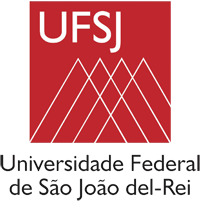 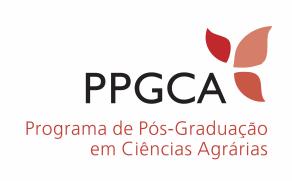 REQUERIMENTOEu, ___________EM NEGRITO___________________________, discente regularmente matriculado(a) no Programa de Pós-graduação em Ciências Agrárias, sob o número de matrícula _______________,CPF Nº ______________, venho por meio deste, solicitar o trancamento geral de matrícula, por __________________(quantos períodos), conforme o Regimento Interno do PPGCA.MOTIVO DO TRANCAMENTO	Saúde	Gravidez	Profissional	Saúde na família	Outros. Quais?____________________________________Justificativa do(a) discente:__________________________________, ____ de _______________ de _______			Local					 Data_______________________________________Escrever aqui seu nome(após o preenchimento, retirar a fonte vermelha_______________________________________Escrever aqui o nome do(a) orientador(a) (após o preenchimento retirar a fonte vermelha 